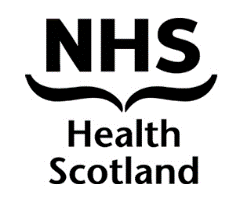 HS Paper 43/19 Board Meeting: 27 September 2019We are working towards all our publications being available in an accessible format.  In the meantime if you require this paper in a more accessible format, please contact us using this email address nhs.healthscotland-ceopapersubmission@nhs.netChief Executive’s ReportRecommendation/action required:Author:                                                         Sponsoring Director:                                             					              18 September 2019CHIEF EXECUTIVE’S UPDATEPurpose The purpose of this paper is to provide an update to the Board on activities andmatters involving the Chief Executive and Directors which are not covered by other papers on the agenda.Delivery business highlights2.1	Safe Effective Quality Occupational Health Service (SEQOHS) This is an accreditation scheme managed by the Faculty of Occupational Medicine (the professional and educational body for occupational medicine in the UK). It is the formal recognition that an occupational health service provider has demonstrated that it has the competence to deliver against the measures in the SEQOHS standards.  Using a 5 year cycle with annual re-accreditation and NHS Health Scotland Health & Work Directorate have successfully re-accredited for the final year of the cycle.	2.2	Housing and Health	Refreshed Scottish Government Local Housing Strategy guidance was published this week (see https://www.gov.scot/publications/local-housing-strategy-guidance-2019/) and incorporated many of the points we recommended for strengthening impact on health/inequalityHealth Scotland has been invited to be part of a formal group that reports to the Cross Party Group on Housing.  The remit of the group is to bring together a range of housing policy professionals and practitioners to deliver a strong, balanced response to the Scottish Government’s consultation on Housing to 2040.  We have had early success in focussing the attention of the group on health.	2.3	ShelterShelter UK has publicly recorded its thanks to Health Scotland for supporting its campaign to ensure housing is recognised as a human right and for signing its Charter for Change2.4	Investing in CommunitiesHealth Scotland has been invited to be part of the independent assessment panel for the Scottish Government’s new Investing In Communities Fund. The new fund incorporates a number of previous funds including the Fair Food Fund.Health and Work management of risksIn order to reduce the risk for local Boards of having to issue precautionary redeployment notices to their staff, we have written to NHS Boards Healthy Working Lives Corporate Leads offering indicative support to continuing the current approach for financial allocations into 2020/21, conditional on Public Health Scotland accepting that recommendation.  To that end, the matter was highlighted as a current commitment and was noted by the Shadow Executive Management Team for Public Health Scotland.Potential conflict of Board accountabilities relating to executives role on PHS Shadow Executive GroupAs reported to the Audit Committee on 6 September, we have revised risk 18.3 to the new risk 19.3 “Risk of a conflict of accountability” which is described as “As a result of NHS Health Scotland’s involvement in the shadow executive and governance arrangements for Public Health Scotland, there is a risk of a conflict of accountability, resulting in liabilities and reputational damage”. A number of mitigating actions, including raising the potential conflict of interest at Shadow Executive Management Team Meetings, and the continuing role of the Board Chair in the Public Health Reform Oversight Board.Significant Change and Transition IssuesFollowing the recruitment process noted in the Change and Transition report by the Director of Strategy, confirmation was received on 19 September that    Angela Leitch, currently Chief Executive of East Lothian Council, has been appointed as the first Chief Executive of Public Health Scotland.  All other key change and transition issues are captured in the report by the Director of Strategy.Scottish Women of the Year Awards 2019I am delighted to advise the Board that having been nominated as a finalist at the Scottish Women's Awards, Cath Denholm, Director of Strategy, was announced as the winner of the Contribution to the Civil Service award.  Gypsy Traveller Health & Social Care Short Life Working Group (SLWG), NHS Board Chief Executives have remitted the Scottish Directors of Public Health to lead a short life working group to respond to the challenges of implementing the National Gypsy Traveller Health and Social Care Delivery Plan 2019 - 20.  I attended the first meeting of this SLWG which will focus on the equality of opportunity for all Scotland’s Gypsy Travellers to good health and well-being, ensuring their rights, to use health and social care services, are protected and promoted.  Turnbull High School, 16 September 2019As part of the national programme of Speakers4Schools to which NHS Board Chief Executives were invited to contribute I spoke to approximately 100 S1 to S6 pupils at Turnbull High School on Careers, the National Health Service, and population health with a focus on health inequalities.9.	Complaints From 13 June to 19 September 2019 we received 18 complaints or concerns intended for other health bodies and 1 concern regarding an NHS Health Scotland report.In August someone raised a concern with us about the wording in our report on “Interventions to improve engagement with immunisation programmes in selected underserved populations”.  We listened to their concerns and agreed to some minor revisions to the wording of the report, which they were satisfied with.10.	 Finance and Resource Implications 	 There are no specific finance and resource implications as such arising from 	 this paper.11.     Staff Partnership           There are no partnership issues which are not addressed through other relevant           plans.12.	Communication and engagement There are no specific communications issues arising from this paper which are not addressed through other relevant plans.13.	   Corporate RiskAny risks associated with this update are incorporated within related project plans.14.	Issues Associated with Transition15.	Promoting Fairness There are no specific issues arising from this paper.16.	Sustainability and Environmental Management 		There are no specific environmental issues arising from this paper.17.	Action/ Recommendations The Board is asked to note the paper.Gerald McLaughlinChief Executive18 September 2019The Board is asked to note the paper.Gerald McLaughlinChief Executive